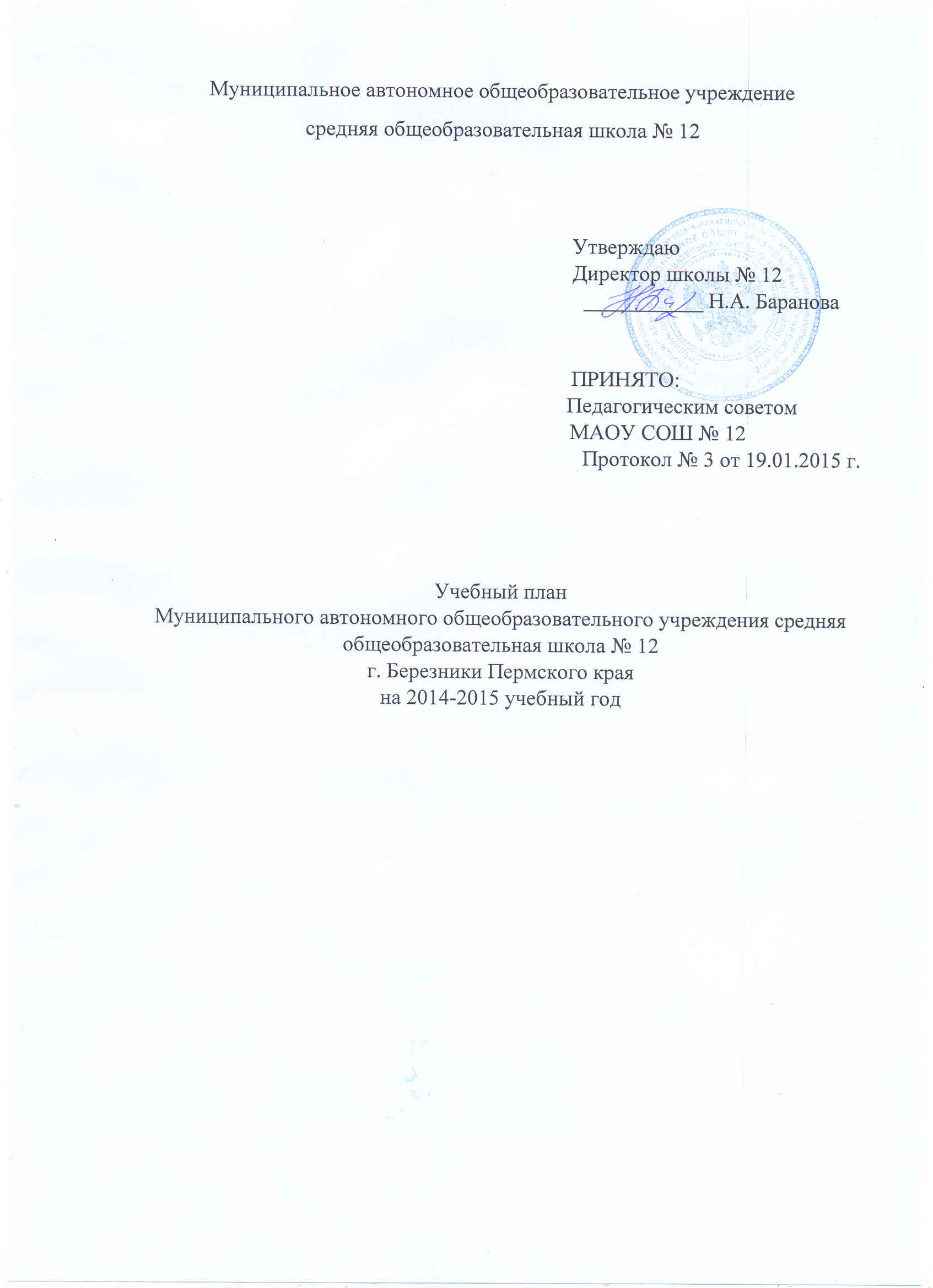 ПОЯСНИТЕЛЬНАЯ  ЗАПИСКАк учебному планумуниципального автономного общеобразовательного учреждениясредней общеобразовательной школы № . Березникина  2014-2015 учебный год.     При составлении учебного плана общеобразовательное учреждение руководствовалось следующими нормативными документами:НПА федерального уровня:Закон РФ «Об образовании» от 29.12.2012 № 273;Приказ Министерства образования Российской Федерации от 09.03.2004 года № 1312 «Об утверждении федерального базисного учебного плана и примерных учебных планов для образовательных учреждений Российской Федерации, реализующих программы общего образования»;Приказ Министерства образования и науки Российской Федерации от  20.08.2008 года № 241 «О внесении изменений в федеральный базисный учебный план и примерные  учебные планы для образовательных учреждений Российской Федерации, реализующих программы общего образования, утвержденные приказом Министерства образования Российской Федерации от 9.03.2004 года № 1312»; Приказ Министерства образования и науки Российской Федерации от  30.08.2010  № 889 «Об утверждении федерального базисного учебного плана и примерных учебных планов для образовательных учреждений РФ, реализующих программы общего образования»Приказ Министерства образования и науки РФ от 03.06. 2011 № 1994 « О внесении изменений в федеральный базисный учебный план и примерные учебные планы для образовательных учреждений РФ, реализующих программы общего образования, утвержденные приказом Министерства образования РФ от 9 марта 2004г.№ 1312»  Приказ Министерства образования и науки Российской Федерации от 6.10.2009 года № 373 «Об утверждении и введении в действие федерального государственного образовательного стандарта начального общего образования» (в ред. Приказов Минобрнауки России от 26.11.2014 № 1241; от 22.039.2011 № 2357; от 18.12.2012 № 1060; от 01.02.2012 № 74) Приказ  Минобрнауки России от 31.03.2014 N 253 "Об утверждении федерального перечня учебников, рекомендуемых к использованию при реализации имеющих государственную аккредитацию образовательных программ начального общего, основного общего, среднего общего образования".
Приказ Минобрнауки РФ от 01.02.2012. № 74 «О внесении изменений в федеральный базисный учебный план и примерные учебные планы для образовательных учреждений Российской федерации, реализующих программы общего образования, утвержденные приказом МО РФ от 09.03.2004 № 1312»Постановление Главного государственного санитарного врача РФ от 29 декабря 2010 года № 189 «Об утверждении  СанПиН  2.4.2.2821-10» «Санитарно-эпидемиологические требования к условиям и организации  обучения в общеобразовательных учреждениях» (зарегистрирован в Минюсте России 3 марта 2011 года)Письмо Департамента общего и дошкольного образования от 20.04.2004г. № 14-51-102/13 «Рекомендации по организации профильного обучения на основе индивидуальных учебных планов обучающихся»Письмо МО РФ от 08.10.2010 № ИК-1494/19 «О введении третьего часа физической культуры» (Методические рекомендации о введении 3-го часа физической культуры в недельный объём учебной нагрузки обучающихся общеобразовательных учреждений РФ)Учебный курс «Основы религиозных культур и светской этики» включен Министерством образования и науки Российской Федерации в школьную программу в качестве федерального компонента. Нормативно-правовой основой для введения этого курса являются Поручение Президента Российской Федерации от 2 августа 2009 г. (Пр-2009 ВП-П44-4632) и Распоряжение Председателя Правительства Российской Федерации от 11 августа 2009 г. (ВП-П44-4632);НПА образовательного учреждения:Устав МАОУ СОШ №12;Образовательная программа учреждения;Основная  образовательная программа учреждения;Положение о ведении тематического планирования по предмету, курсов по выбору, факультативных курсов, внеурочной деятельности.      Приоритетами при формировании учебного плана являются:соблюдение нормативов предельно допустимой нагрузки, включение регионального минимума содержания образования;осуществление преемственности  с учебным планом, реализованным школой  в предшествующие годы;реализация идеи непрерывности начального, общего, основного общего образования;реализация  государственных  учебных  программ, обеспечивающих учебный процесс  в рамках государственного образовательного стандарта, формирующих   познавательные интересы обучающихся к отдельным областям знаний;внедрение ФГОС НОО в 1 - 4  классах;апробация ФГОС ООО в 5,6,7 классах;Учебный план школы № 12  рассчитан  на  5-ти  дневную учебную неделю в 1- 3,5-7 классах и 6-ти дневную  в 4,8,9  классах.Образовательный процесс  в МАОУ СОШ № 12 осуществляется на основе  БУП-2004 в 8-9 классах,  с учетом изменений, внесенных в федеральный базисный учебный план. Учебный план образовательного учреждения (БУП - 2004) предусматривает наличие двух компонентов: федерального и компонента, формируемого участниками  образовательного процесса. Основными целями общеобразовательного учреждения являются формирование общей культуры личности обучающихся на основе усвоения обязательного минимума содержания общеобразовательных программ, их адаптация к жизни в обществе, создание основы для осознанного выбора и последующего освоения профессиональных образовательных программ, воспитание гражданственности, трудолюбия, уважения к правам и свободам человека, любви к окружающей природе, Родине, семье, формирование здорового образа жизни.Федеральный государственный стандарт второго поколения введён в 1-4 классах, 5-7 классах.Цель  обучения учащихся - обеспечение современного образования младшего школьника  в контексте требований ФГОС.Задачи:Реализация  идеологической основы ФГОС – Концепции духовно-нравственного развития и воспитания личности гражданина России.Реализация методологической и методической основы ФГОС-организации  учебной деятельности учащихся на основе системно-деятельностного  подхода.Достижения личностных,  метапредметных и предметных результатов  освоения основной образовательной программы посредством формирования универсальных учебных действий как основы умения учиться .I уровеньЗадачами начального общего образования являются воспитание и развитие обучающихся, овладение ими чтением, письмом, счетом, основными навыками учебной деятельности, элементами теоретического мышления, простейшими навыками самоконтроля, культурой поведения и речи, основами личной гигиены и здорового образажизни. Начальное общее образование является базой для получения основного общего образования.Программно-методическое обеспечение начальной школы:Обучение в 1-4 классах ведётся по образовательной системе УМК  «Школа России» (Сборник программ по учебным  предметам для начальной школы. Руководитель проекта Плешаков А.А. , Просвещение 2012).Учебный план для 1-4 классов ориентирован на 4-х летний нормативный срок освоения государственных образовательных программ начального общего образования, составлен на основе федерального  государственного стандарта второго поколения  и  рассчитан на  5-дневную учебную неделю в1-3 классах, 6-ти дневную неделю в 4 классах.Продолжительность учебного года  в 1 классах   33 учебных недели, во 2-4 классах  – 34 учебных недели, продолжительность урока  во 2- 4 классах- 45 минут.С целью реализации «ступенчатого»  метода постепенного наращивания учебной нагрузки в первом классе, в соответствии с п.10.10 СанПиН 2.4.2.2821, обеспечивается организация адаптационного периода (письмо МО РФ от 20.04.2001 № 408/13-13).В оздоровительных целях и для облегчения процесса адаптации детей к требованиям общеобразовательного учреждения в 1-х классах применяется «ступенчатый» метод постепенного наращивания учебной нагрузки в соответствии с п.10.10 СанПиН 2.4.2.282: - в   первой четверти – 3 урока по 35 минут каждый;- со второй четверти – 4 урока по 35 минут каждый;- с третьей четверти – 4 урока по 45 минут каждый.- на 4 уроке используется не классно – урочная, а иные формы организацииучебного процесса: урок – игра, урок – театрализация, урок – экскурсия, урок – импровизация и другие;Обучение проводится без балльного оценивания знаний обучающихся и домашних заданий; предусмотрены дополнительные недельные каникулы в середине третьей четверти.Учебная нагрузка  не превышает максимальный объем обязательной учебной нагрузки для ученика начальной школы. Таким образом, обязательная нагрузка учащихся 1 ступени по инвариантной части учебного плана при 5-дневной  учебной неделе составила:1 класс - 21 час;2 класс - 23 часа;3 класс - 23 часа;При 6-дневной  учебной неделе составила:4 класс - 24 часа.Объем базисных часов сохранен во всех параллелях без изменений.С целью формирования у учащихся мотивации к осознанному нравственному поведению, основанному на знании и уважении культурных и религиозных традиций многонационального народа России в 4-х классах введен 1 час на изучение предмета «Основы религиозной культуры и светской этики» (раздел «Светская этика»). С целью увеличения двигательной активности учащихся начальной школы введен третий час физической культуры во всех классах. Учитывается состояние здоровья учащихся и деление их в зависимости от состояния здоровья на три группы: основную, подготовительную и специальную медицинскую (письмо Министерства образования и науки Российской Федерации от 31.10.2003 № 13-51-263/123 «Об оценивании и аттестации учащихся, отнесённых по состоянию здоровья к специальной медицинской группе для занятий физической культурой»).  Интегрированный учебный предмет «Окружающий мир (человек, природа, общество) » изучается в 1-4 классах. В его содержание введены развивающие модули и разделы социально-гуманитарной направленности, а также элементы основ безопасности жизнедеятельности. Курс ОБЖ интегрирован с  предметами  «Окружающий мир», «Физическая культура», «Трудовое обучение», «Изобразительное искусство», «Литературное чтение», что отражено в тематических планах педагогов. Учебный предмет «Искусство» разделён на отдельно преподаваемые предметы «Музыка» (33 часа в год в первом классе и 34 часа во 2-4 классах) и «ИЗО» (33часа в год в первом классе и 34 часа во 2-4 классах). Предмет «Технология (Труд)» проводится отдельно (33 часа – в первом классе, 34 часа во 2-4 классах). Учебный предмет «Информатика и ИКТ» изучается в 3-4 классах в качестве учебного модуля в рамках учебного предмета «Технология».Изучение предмета «Иностранный язык» ведётся со 2 класса. При проведении занятий по иностранному языку осуществляется деление классов на две группы.Установить на 2014-2015 год следующие формы промежуточной аттестации на 1 уровне обучения во 2-4 классах.В соответствии с ФГОС НОО, утверждённым приказом Министерства образования и науки Российской Федерации от 06.10.2009 № 373 (с учётом изменений, внесённых приказом Министерства образования и науки Российской Федерации от 26.11.2010 № 1241) ООП НОО  МАОУ СОШ №12 включает  несколько учебных планов. ООП НОО в I- IV классах  реализуется через учебный план и внеурочную деятельность с соблюдением требований санитарно-эпидемиологических правил и нормативов. Под внеурочной деятельностью в рамках реализации ФГОС НОО следует понимать образовательную деятельность, осуществляемую в формах, отличных от классно-урочной, и направленную на достижение планируемых результатов освоения основной образовательной программы. Продолжительность занятий внеурочной деятельности и их количество в неделю определяется приказом общеобразовательного учреждения. Расписание уроков составляется отдельно для обязательных и внеурочных занятий. Формы организации образовательного процесса, чередование учебной и внеурочной деятельности в рамках реализации ООП НОО определяет общеобразовательное учреждение (Приложение 1).Внеурочная деятельность учащихся организуется в форме кружков, экскурсий, тематических праздников и классных часов, спортивных занятий, подготовки и презентации проектов и осуществляется по направлениям развития личности: - спортивно-оздоровительное;- духовно-нравственное;- социальное;- общеинтеллектуальное;- общекультурное.Спортивно-оздоровительное направление представлено курсами: «Здоровейка» (в 1 классах), «Баскетбол» (в 1,4 классах), «Две недели в лагере здоровья» (в 3 классах). Духовно-нравственное направление представлено кружком «Палитра» (в 1-4 классах). Социальное направление представлено курсами: «Проектная деятельность» (в 1,3,4 классах), «Путешествие в Мир Дружбы и Сотрудничества). Общеинтеллектуальное направление представлено курсами: «Умники и умницы» (в 1-4 классах), индивидуальными часами по русскому языку, математике, литературному чтению, немецкому языку (в 1-4 классах) для обучающихся, требующих индивидуального подхода.            Общекультурное  направление представлено курсами: «Дорожная азбука» (в 1 классах), «Художественно-речевая деятельность на иностранном языке» (в 4 классах), «Краеведение» (в 3 классах), «Литературное краеведение» (в 3 классах).II уровень обучения  представлен  5-9 классами.В 2014-2015 учебном году при составлении учебного плана для 5-9 классов общеобразовательное учреждение руководствовалось следующими нормативными документами:Федеральный Закон от 29.12.2012 г. № 273-ФЗ (редакция от 23.07.2013) «Об образовании в Российской Федерации».Приказ Министерства образования Российской Федерации от 09 марта . № 1312 «Об утверждении федерального базисного учебного плана и примерных учебных планов для образовательных учреждений Российской Федерации, реализующих программы общего образования». Приказ Министерства образования и науки Российской Федерации от 20.08.2008 № 241 «О внесении изменений в федеральный базисный учебный план и примерные учебные планы для образовательных учреждений Российской Федерации, реализующих программы общего образования, утвержденные приказом Министерства образования Российской Федерации от 09 марта 2004г. № 1312 «Об утверждении федерального базисного учебного плана и примерных учебных планов для образовательных учреждений Российской Федерации, реализующих программы общего образования»».Приказ Министерства образования и науки Российской Федерации от 03.06.2011г. № 1994 «О внесении изменений в федеральный учебный план и примерные учебные планы для образовательных учреждений Российской Федерации, реализующих программы общего образования, утвержденные приказом Министерства образования Российской Федерации от 09 марта 2004г. № 1312». Приказ Министерства образования и науки Российской Федерации от 31.01.2012г. № 69 «О внесении изменений в федеральный компонент государственных образовательных стандартов начального общего, основного общего и среднего (полного) общего  образования утвержденный приказом Министерства образования и науки Российской Федерации от 05.03. 2004г. № 1089».Приказ Министерства образования и науки Российской Федерации от 01.02.2012г. № 74 « О внесении изменений в федеральный базисный учебный план и примерные учебные планы для образовательных учреждений РФ,реализующих программы общего образования, утвержденные приказом Министерства образования и науки Российской Федерации от 06 октября 2009 г. № 373».Постановление Главного государственного врача РФ от 29.12.2010 г. № 189 « Об утверждении СанПиН 2.4.2821-10»Приказ Министерства образования и науки Российской Федерации от 31.03.2014г. № 253 «Об утверждении федерального перечня учебников, рекомендуемых к использованию при реализации имеющих государственную аккредитацию образовательных программ начального общего, основного общего, среднего общего образования». Устав образовательного учреждения.Образовательная программа учреждения. Образовательный процесс в МАОУ СОШ № 12 осуществляется на основе  БУП-2004 в 8-9 классах,  с учетом изменений, внесенных в федеральный базисный учебный план. Учебный план образовательного учреждения (БУП - 2004) предусматривает наличие двух компонентов: федерального и компонента, формируемого участниками  образовательного процесса. Федеральный государственный стандарт второго поколения введён в  5-7 классах.При 5-ти дневной  учебной  неделе предельно  допустимая  нагрузка учащихся   II  ступени   по инвариантной   части  составила:5 класс - 29 часов6 класс - 29 часов7 класс – 31  час         При 6-ти дневной учебной неделе предельно допустимая  нагрузка учащихся  8 класс  -   32 часов 9 класс -   32 часовУчебный план школы № 12  рассчитан  на  5-ти  дневную учебную неделю в 5-7 классах и 6-ти дневную  в 8,9  классах.Учебный год  делится на четверти, являющиеся периодами, по итогам которых в   5-9-х классах выставляются отметки за текущее освоение образовательных программ.                         Продолжительность учебного года составляет 34 учебные недели. Обучение осуществляется в одну смену.  Начало занятий 1-й смены в 08 часов 00 минут.   Продолжительность урока в 5-9-х классах составляет 45 минут. Продолжительность перемен между уроками составляет от 10 до 20 минут. Расписание уроков составляется отдельно для обязательных, факультативных занятий и элективных курсов. Все факультативные и внеурочные занятия проводятся с перерывом не менее 45 минут после последнего урока. Объем домашних заданий (по всем предметам) предполагает затраты времени на его выполнение, не превышающие (в астрономических часах): в 5-9 -х классах – до 2,5 часов.Изучение учебных предметов федерального компонента организуется с использованием учебников, входящих в федеральные перечни учебников, утверждённые приказом Министерства образования и науки Российской Федерации от 19.12.2012г. № 1067«Об утверждении федеральных перечней учебников, рекомендованных (допущенных) к использованию в образовательном процессе в образовательных учреждениях, реализующих образовательные программы общего образования и имеющих государственную аккредитацию, на 2014/2015 учебный год, государственных программ, утвержденных Министерством образования.Основное общее образованиеФедеральный компонент учебного плана II ступени обеспечивает освоение учащимися общеобразовательных программ в условиях становления и формирования личности ребенка и направлен на развитие его склонностей, интересов и способностей к социальному и профессиональному самоопределению, представлен учебными предметами: русский язык, литература, иностранный язык, математика, информатика и ИКТ, история, обществознание, география, физика, химия, биология, искусство(музыка, ИЗО), технология, ОБЖ, физическая культура. Федеральный компонент представлен в полном объеме.С 7 класса предмет «Математика» делится на два предмета «Алгебра» и «Геометрия». На предмет «Алгебра» отводится 3 часа в неделю, на предмет «Геометрия»  - 2 часа в неделю. Основы безопасности жизнедеятельности изучаются учащимися  5-6 классов интегрированно в рамках общеобразовательных предметов.  В 7- 8-х классах с целью преемственности и непрерывности формирования и развития установок активного, экологически целесообразного, здорового и безопасного образа жизни изучается  предмет «ОБЖ»  в количестве 1 час в неделю.Часы части,  формируемой участниками образовательного процесса используются  на введение новых предметов:В рамках обязательной технологической подготовки учащихся 8,9 классов для обучения графической грамоте и элементам графической культуры образовательным стандартом по технологии предусмотрено обязательное изучение раздела «Черчение и графика». С этой целью на изучение  предмета «Черчение» выделены: в 8 ,9 классах  -1 час  в 9 классах - 1 час на изучение предмета «ОБЖ»  с целью преемственности  и воспитания ценностного отношения  к человеческой жизни и   здоровью.При проведении занятий по иностранному языку, информатике  и ИКТ, технологии (5-7 классы) при наполняемости класса 25 и более человек осуществляется деление на 2 группы.Часы, отведенные в V-VII классах на преподавание учебного предмета «Искусство (Музыка и ИЗО)», проводятся отдельно (ИЗО - 1 час, Музыка - 1 час). В VIII-IX классах в рамках предмета «Искусство (Музыка и ИЗО)» изучается отдельно по полугодиям в соответствии с учебным планом и учебными пособиями по ИЗО, Музыке,  включёнными в Федеральный перечень учебников, рекомендуемых к использованию при реализации имеющих государственную аккредитацию образовательных программ начального общего, основного общего  образования, утвержденного приказом Минобрнауки РФ от 31 марта . № 253. При разработке содержания третьего часа учебного предмета «Физическая культура» учитыватся состояние здоровья учащихся и деление их в зависимости от состояния здоровья на три группы: основную, подготовительную и специальную медицинскую (письмо Министерства образования и науки Российской Федерации от 31.10.2003 № 13-51-263/123 «Об оценивании и аттестации учащихся, отнесенных по состоянию здоровья к специальной медицинской группе для занятий физической культурой»). Обучение по предмету «Технология» строится на основе освоения конкретных процессов преобразования и использования материалов, энергии, информации, объектов природной и социальной среды. С целью учёта интересов и склонностей учащихся, возможностей общеобразовательного учреждения программы по технологии строятся по трём направлениям: «Индустриальные технологии» (Технология. Технический труд), «Технологии ведения дома» (Технология. Обслуживающий труд) в 5-7 классах,  «Информационные технологии» в 8  классе. Часы учебного предмета «Технология» в IX классе передаются для организации предпрофильной подготовки учащихся. В учебном плане  указан перечень курсов предпрофильной подготовки в соответствии с таблицей:Перечень курсов предпрофильной подготовки,реализуемых  в 2014/2015 учебном годуУстановить на 2014-2015 год следующие формы промежуточной аттестации на 2 уровне обучения в 5-8 классах.Часы части, формируемой участниками образовательного процесса в учебном плане 2 ступени предусматривает распределение часов на расширение изучения базовых предметов, на внеурочную деятельность в 5-7 классах, преподавание факультативных курсов, способствующих развитию навыков самоопределения и самореализации обучающихся, на организацию проектно-исследовательской деятельности учащихся, на групповые консультации с учащимися различной учебной мотивации.В соответствии с ФГОС ООО в 5-7 классах ведется внеурочная  деятельность с соблюдением требований санитарно-эпидемиологических правил и нормативов. Внеурочная деятельность учащихся организуется в форме кружков, клубов,  спортивных занятий, индивидуальных и коррекционных занятий  и осуществляется по направлениям развития личности: - спортивно-оздоровительное;- духовно-нравственное;- социальное;- общеинтеллектуальное;- общекультурное.Спортивно-оздоровительное направление представлено курсами: кружок « Формула  здорового питания» ( 1 час в неделю  в 5 -6 классах).Духовно-нравственное направление представлено курсом «Литературное Прикамье»  ( 1 час в неделю  в 5-6 классах), «Краеведение» ( 1 час в неделю  в 5-6 классах), курс по немецкому языку «Культура речевого общения» ( 1 час в неделю  в 6 классах), по английскому языку «В стране «Грамматика»» ( 1 час в неделю  в 5-6 классах), «Учимся играя» (в 7б классе).Социальное направление представлено коррекционными занятиями с обучающимися, требующих индивидуального подхода, психологическим часом (в 5-7 классах).     «Клуб волонтёров» службы школьной медиации (в 7б классе).  Общеинтеллектуальное  направление представлено курсами по выбору обучающихся: кружок «Компьютер в реальном мире» (в 5а классе), кружок по математике «Математический детектив» (1 час в неделю  в 7 классах), кружок по русскому языку, кружок по химии «Юный химик» ( 1 час в неделю  в 6- 7 классах), индивидуальными часами по русскому языку, математике, немецкому  языку, английскому языку, ОБЖ, физике.Общекультурное  направление представлено курсами  «Палитра» (1 час в неделю в 5-7 классах), кружок по обществознанию (1 час в неделю в 5-6 классах), кружок по технологии (1 час в неделю в 5-7 классах), кружок «Подросток и закон» (1 час в неделю в 5-7 классах).Учебный план школы имеет цель дать качественные знания, умения, навыки в рамках образовательного стандарта и выше, учесть интересы  учащихся и запросы современного общества.Все предметы учебного плана направлены   на выполнение государственного стандарта, представлены в полном объеме, выстроены по концентрическому принципу, обеспечена преемственность учебных предметов, содержательных линий, программно-методического обеспечения.  Для реализации учебного плана школа имеет все необходимое кадровое, методическое и материально – техническое обеспечение. Учебный план дает возможность расширить содержание образования, предполагает удовлетворение образовательных потребностей обучающихся и их родителей, способствует повышению качества образования, создает необходимые условия для самоопределения, ранней профилизации и развития творческих способностей учащихся.  Директор школы                                                     Н.А.БарановаУчебный план   1,2,3,4  классовМАОУ СОШ №12  г. Березники   на 2014-2015  учебный год,реализующий ФГОС НООДиректор школы №12                                                Н.А. БарановаПлан  внеурочной деятельности 1а,б,в классов, реализующих ФГОС НОО МАОУ СОШ №12Директор школы №12                                                Н.А. БарановаПлан  внеурочной деятельности 2а,б,в классов, реализующих ФГОС НОО МАОУ СОШ №12Директор школы №12                                                Н.А. БарановаПлан  внеурочной деятельности 3а,б классов,реализующих ФГОС НООМАОУ СОШ №12Директор школы №12                                                Н.А. БарановаПлан  внеурочной деятельности 4а,б классов,реализующих ФГОС НООМАОУ СОШ №12Директор школы №12                                                Н.А. БарановаУчебный план   II ступениМАОУ СОШ №12  г. Березники   на 2014-2015  учебный годБУП 2004Директор школы №12                                                       Н.А.Баранова Учебный план   5,6,7  классовМАОУ СОШ №12  г. Березники   на 2014-2015  учебный год,реализующий ФГОС ОООДиректор школы №12                                                       Н.А.Баранова План внеурочной деятельности МАОУ СОШ №12в  классах, реализующих ФГОС ООО5А классДиректор школы _______________________ Н.А.БарановаПлан внеурочной деятельности МАОУ СОШ №12в  классах, реализующих ФГОС ООО5Б классДиректор школы _______________________ Н.А.БарановаПлан внеурочной деятельности МАОУ СОШ №12в классах, реализующих ФГОС ООО6А, Б классДиректор школы _______________________ Н.А.БарановаПлан внеурочной деятельности МАОУ СОШ №12в классах, реализующих ФГОС ООО7А классДиректор школы _______________________ Н.А.БарановаПлан внеурочной деятельности МАОУ СОШ №12в классах, реализующих ФГОС ООО7Б классДиректор школы _______________________ Н.А.БарановаНаименование предметаФорма промежуточной аттестацииРусский языкКонтрольная работаМатематикаКонтрольная работаОкружающий мирТестированиеАнглийский языкКонтрольная работаНазвание курса по выборуКол-во часовКем разработанКем утвержден«Информационные технологии в профессиональной деятельности»34Е.В.МихееваМинистерство образования РФЧерчение с элементами компьютерной графики.34В.В.СтепаковаМинистерство образования РФ«Твоя профессиональная карьера»34В.П. БондареваМинистерство образования РФНаименование предметаФорма промежуточной аттестацииРусский языкКонтрольная работаЛитератураКонтрольная работа, тестированиеМатематикаКонтрольная работа, тестированиеАлгебраКонтрольная работаГеометрияКонтрольная работаБиологияКонтрольная работаИностранный языкКонтрольная работаИсторияКонтрольная работа, тестированиеГеографияКонтрольная работаОбществознаниеКонтрольная работа, тестированиеХимияКонтрольная работаФизикаКонтрольная работаИскусство (музыка)Защита проектаИскусство (изо)Защита проектаТехнологияЗащита проектаФизкультураКонтроль нормативовЧерчениеКонтрольная работаИнформатикаТестированиеПредметные областиУчебные предметыКлассыКоличество часов в неделюКоличество часов в неделюКоличество часов в неделюКоличество часов в неделюВсегоПредметные областиУчебные предметыКлассы1а,б,в2а,б,в3а,б4а,бВсегоОбязательная частьОбязательная частьОбязательная частьОбязательная частьОбязательная частьФилологияРусский язык555520ФилологияЛитературное чтение444416ФилологияИностранный язык-2226Математика и информатикаМатематика 444416Обществознание и естествознаниеОкружающий мир22228ИскусствоМузыкаИзобразительное искусство111111114 4ТехнологияТехнология (труд)11114Физическая культураФизическая культура333312Основы духовно-нравственной культуры народов РоссииОсновы духовно-нравственной культуры народов России11ИТОГО21232324Часть, формируемая участниками образовательного процесса---2Предельно допустимая аудиторная учебная  нагрузка при 5 - дневной учебной неделе212323Предельно допустимая аудиторная учебная  нагрузка при 6 - дневной учебной неделе26Направления внеурочной деятельностиСостав направлений внеурочной деятельностиФормы организацииОбъём внеурочной деятельности, часовОбъём внеурочной деятельности, часовНаправления внеурочной деятельностиСостав направлений внеурочной деятельностиФормы организациив неделюв годСпортивно-оздоровительное«Баскетбол»«Здоровейка»СекцияЗанятие113333Духовно-нравственное«Палитра»Кружок133Социальное«Почемучка» «Я исследователь»Кружок113333Общеинтеллектуальное«Умники и умницы»«Занимательный русский язык»КружокЗанятие226666Общекультурное«Дорожная азбука»Занятие133Итого:Итого:Итого:10330Направления внеурочной деятельностиСостав направлений внеурочной деятельностиФормы организацииОбъём внеурочной деятельности, часовОбъём внеурочной деятельности, часовНаправления внеурочной деятельностиСостав направлений внеурочной деятельностиФормы организациив неделюв годСпортивно-оздоровительноеКорригирующая гимнастикаСекция234Духовно-нравственное«Палитра»Кружок134Социальное«Путешествие в Мир Дружбы и Сотрудничества»Занятие134Общеинтеллектуальное «Занимательный русский язык»Индивидуальные занятияКружокЗанятие226868Общекультурное«Умники и умницы»Занятие268Итого:Итого:Итого:10340Направления внеурочной деятельностиСостав направлений внеурочной деятельностиФормы организацииОбъём внеурочной деятельности, часовОбъём внеурочной деятельности, часовНаправления внеурочной деятельностиСостав направлений внеурочной деятельностиФормы организациив неделюв годСпортивно-оздоровительное«Две недели в лагере здоровья»Занятие268Духовно-нравственное«Палитра»Кружок134Социальное«Проектная деятельность»Кружок134Общеинтеллектуальное«Умники и умницы»Индивидуальные занятияЗанятиеЗанятие226868Общекультурное «Краеведение»«Литературное краеведениеЗанятиеКружок113434Итого:Итого:Итого:10340Направления внеурочной деятельностиСостав направлений внеурочной деятельностиФормы организацииОбъём внеурочной деятельности, часовОбъём внеурочной деятельности, часовНаправления внеурочной деятельностиСостав направлений внеурочной деятельностиФормы организациив неделюв годСпортивно-оздоровительное«Баскетбол»Секция3102Духовно-нравственное«Палитра»Кружок134Социальное«Проектная деятельность»Занятие134Общеинтеллектуальное«Умники и умницы»Индивидуальные занятияЗанятие226868Общекультурное«Культура общения»Кружок134Итого:Итого:Итого:10340Учебные предметыОсновное общее образованиеОсновное общее образование8аб9абРусский язык32Литература23Иностранный язык33Математика55Информатика и ИКТ12История22Обществознание11География22Физика22Химия22Биология22Искусство  (Музыка  и            ИЗО)11Технология 1Черчение11Основы безопасности жизнедеятельности11Физическая культура 33ИТОГО3232Часть, формируемая участниками образовательного процесса44 Предельно допустимая аудиторная нагрузка при 6-дневной учебной неделе3636Предметные областиУчебные предметыКлассыКоличество часов в неделюКоличество часов в неделюКоличество часов в неделюПредметные областиУчебные предметыКлассы5а,б6а,б7а,бОбязательная частьОбязательная частьОбязательная частьОбязательная частьОбязательная частьФилологияРусский язык664ФилологияЛитература332ФилологияИностранный язык333Математика и информатикаМатематика АлгебраГеометрияИнформатика55321Общественно-научные предметыИсторияОбществознаниеГеография2 11211212Естественно-научные предметыБиологияФизика1122ИскусствоМузыкаИзобразительное искусство111111ТехнологияТехнология 221Физическая культураФизическая культура333ИТОГО292931Часть, формируемая участниками образовательного процесса344Предельно допустимая аудиторная учебная  нагрузка при 6 - дневной учебной неделе323335Направления внеурочной деятельностиСостав направлений внеурочной деятельностиФормы организацииОбъем внеурочной деятельности,часовОбъем внеурочной деятельности,часовНаправления внеурочной деятельностиСостав направлений внеурочной деятельностиФормы организации в неделюВ годСпортивно-оздоровительное«Формула здорового питания»Кружок 134Духовно-нравственное«Литература Прикамья»  «Краеведение»КружокКружок 113434СоциальноеПсихологический час «Тренировка для ума»Занятие134Общеинтеллектуальное«Компьютер в реальном мире»индивидуальный час по русскому языку                  КурсЗанятие 216834Общекультурное«Палитра»,кружок по обществознанию,кружок по технологииКружокКружокКружок111343434ИТОГО10340Направления внеурочной деятельностиСостав направлений внеурочной деятельностиФормы организацииОбъем внеурочной деятельности,часовОбъем внеурочной деятельности,часовНаправления внеурочной деятельностиСостав направлений внеурочной деятельностиФормы организации в неделюВ годСпортивно-оздоровительное«Формула здорового питания»Кружок 134Духовно-нравственное«Литература Прикамья»  «Краеведение»КружокКружок 113434СоциальноеПсихологический час «Тренировка для ума»Занятие 134Общеинтеллектуальноеиндивидуальный час по русскому языку,                          по математикеЗанятие Занятие113434Общекультурное«Палитра»,кружок по обществознанию,кружок по технологииКружокКружокКружок112343434ИТОГО10340Направления внеурочной деятельностиСостав направлений внеурочной деятельностиФормы организацииОбъем внеурочной деятельности,часовОбъем внеурочной деятельности,часовНаправления внеурочной деятельностиСостав направлений внеурочной деятельностиФормы организации в неделюВ годСпортивно-оздоровительное«Формула здорового питания» «Корригирующая гимнастика»КружокСекция 113434Духовно-нравственное «Юный химик»Кружок134СоциальноеПсихологический час «Познай себя»Занятие 134ОбщеинтеллектуальноеАнглийский  язык(индивидуальный час),кружок по математике,индивидуальный час по русскому языкуЗанятиеЗанятиеЗанятие111343434Общекультурное«Палитра»«Подросток и закон»,Кружок по технологииКружокКружокКружок111343434итого10340Направления внеурочной деятельностиСостав направлений внеурочной деятельностиФормы организацииОбъем внеурочной деятельности,часовОбъем внеурочной деятельности,часовНаправления внеурочной деятельностиСостав направлений внеурочной деятельностиФормы организации в неделюВ годСпортивно-оздоровительное«Формула здорового питания» «ОФП»КружокСекция 113434Духовно-нравственное«Культура речевого общения»(немецкий язык)клуб134СоциальноеПсихологический час «Познай себя»занятие134ОбщеинтеллектуальноеФакультатив по русскому языку«Математический детектив»«Юный химик»Индивидуальный час по английскому языкуЗанятиеЗанятиеКружок Занятие 111134343434Общекультурное«Палитра»«Подросток и закон»КружокКружок 113434Направления внеурочной деятельностиСостав направлений внеурочной деятельностиФормы организацииОбъем внеурочной деятельности,часовОбъем внеурочной деятельности,часовНаправления внеурочной деятельностиСостав направлений внеурочной деятельностиФормы организации в неделюВ годСпортивно-оздоровительное«Формула здорового питания» «ОФП»КружокСекция 113434Духовно-нравственное«Учимся,играя»Кружок 134СоциальноеКлуб волонтеров службы школьной медиациизанятие134ОбщеинтеллектуальноеФакультатив по английскому языкуИндивидуальный час по ОБЖИндивидульные занятия по физике«Юный химик»ЗанятиеЗанятиеЗанятие Занятие111134343434Общекультурное«Палитра»«Подросток и закон»КружокКружок 113434итого10340